Al termine dell’Angelus nella solennità del Battesimo del Signore il Papa annuncia un concistoro per la nomina di diciannove cardinaliNel segno dell’universalità della Chiesa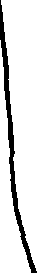 Sono diciannove i cardinali che Papa Francesco creerà nel concistoro del 22 febbraio prossimo. Lo ha annunciato egli stesso ieri, domenica 12 gennaio, rivolgendosi ai fedeli in piana San Pietro al termine della recita dell’Angelus nella solennità del Battesimo del Signore. Prima della preghiera il Pontefice aveva sollecitato l'opera di carità nei confronti dei più bisognosi per vivere «questo tempo della misericordia».Cari fratelli e sorelle, buongiorno!Oggi è la festa del Battesimo del Signore. Stamattina ho battezzato trentadue neonati. Ringrazio con voi il Signore per queste creature e per ogni nuova vita. A me piace battezzare bambini. Mi piace tanto! Ogni bambino che nasce è un dono di gioia e di speranza, e ogni bambino che viene battezzato è un prodigio della fede e una festa per la famiglia di Dio.L’odierna pagina del Vangelo sottolinea che, quando Gesù ebbe ricevuto il battesimo da Giovanni nel fiume Giordano, «si aprirono per lui i cieli» (Mt 3,16). Questo realizza le profezie. Infatti, c’è una invocazione che la liturgia ci fa ripetere nel tempo di Avvento: «Se tu squarciassi i cieli e scendessi!» (Is 63,19). Se i cieli rimangono chiusi, il nostro orizzonte in questa vita terrena è buio, senza speranza. Invece, celebrando il Natale, la fede ancora una volta ci ha dato la certezza che i cieli si sono squarciati con la venuta di Gesù. E nel giorno del battesimo di Cristo ancora contempliamo i cieli aperti. La manifestazione del Figlio di Dio sulla terra segna l’inizio del grande tempo della misericordia, dopo che il peccato aveva chiuso i cieli, elevando come una barriera tra l’essere umano e il suo Creatore. Con la nascita di Gesù i cieli si aprono! Dio ci dà nel Cristo la garanzia di un amore indistruttibile. Da quando il Verbo si è fatto carne è dunque possibile vedere i cieli aperti. È stato possibile per i pastori di Betlemme, per i Magi d’Oriente, per il Battista, per gli Apostoli di Gesù, per santo Stefano, il primo martire, che esclamò: «Contemplo i cieli aperti!» (At 7,56). Ed è possibile anche per ognuno di noi, se ci lasciamo invadere dall’amore di Dio, che ci viene donato la prima volta nel Battesimo per mezzo dello Spirito Santo. Lasciamoci invadere dall’amore di Dio! Questo è il grande tempo della misericordia! Non dimenticatelo: questo è il grande tempo della misericordia!Quando Gesù ricevette il battesimo di penitenza da Giovanni il Battista, solidarizzando con il popolo penitente - Lui senza peccato e non bisognoso di conversione -, Dio Padre fece udire la sua voce dal cielo: «Questi è il Figlio mio, l’amato: in lui ho posto il mio compiacimento» (v.17). Gesù riceve l’approvazione del Padre celeste, che l’ha inviato proprio perché accetti di condividere la nostra condizione, la nostra povertà. Condividere è il vero modo di amare. Gesù non si dissocia da noi, ci considera fratelli e condivide con noi. E così ci rende figli, insieme con Lui, di Dio Padre. Questa è la rivelazione e la fonte del vero amore. E questo è il grande tempo della misericordia!Non vi sembra che nel nostro tempo ci sia bisogno di un supplemento di condivisione fraterna e di amore? Non vi sembra che abbiamo tutti bisogno di un supplemento di carità? Non quella che si accontenta dell’aiuto estemporaneo che non coinvolge, non mette in gioco, ma quella carità che condivide, che si fa carico del disagio e della sofferenza del fratello. Quale sapore acquista la vita, quando ci si lascia inondare dall’amore di Dio! Chiediamo alla Vergine Santa di sostenerci con la sua intercessione nel nostro impegno di seguire Cristo sulla via della fede e della carità, la via tracciata dal nostro Battesimo.